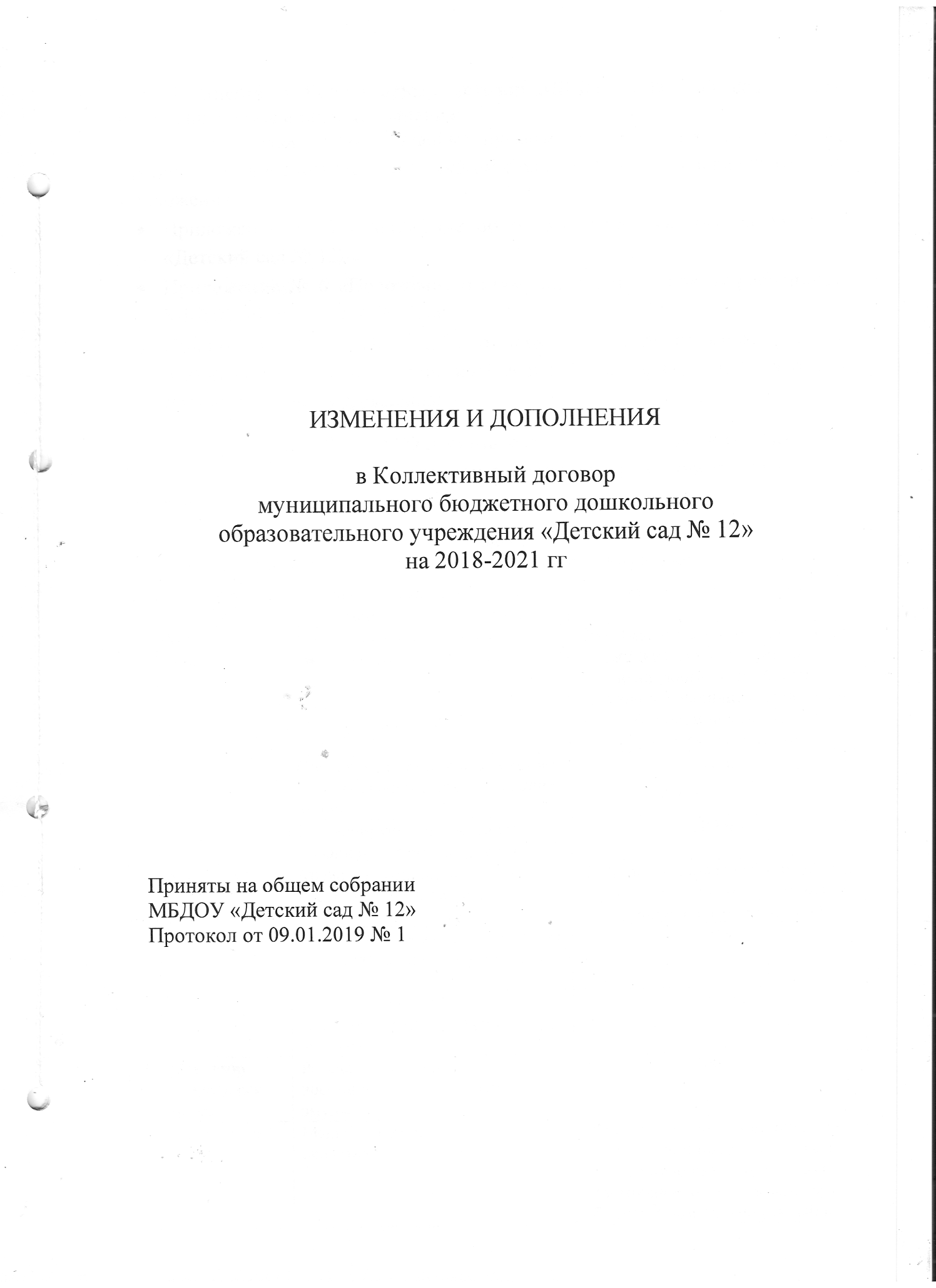 І. Внести в Коллективный договор МБДОУ «Детский сад № 12» следующие изменения и дополнения:1. В связи с отсутствием нумерации некоторых приложений, пронумеровать в соответствии с текстом Коллективного договора следующие приложения:Приложение № 5 «Положение об оплате труда работников МБДОУ «Детский сад № 12»»Приложение № 6 «Положение о стимулирующих выплатах работникам МБДОУ «Детский сад № 12»»Приложение № 7 «Положение о порядке исчисления стажа работы, дающего право на получение надбавки за стаж непрерывной работы в образовательных учреждениях»2. Приложение № 3 к Коллективному договору дополнить Нормами бесплатной выдачи работникам смывающих и (или) обезвреживающих средств:Нормы
бесплатной выдачи работникам смывающих и (или) обезвреживающих средств3. Внести в Правила внутреннего трудового распорядка для работников МБДОУ «Детский сад № 12» следующие изменения  и дополнения:  Четвёртый подпункт пункта 3.4. раздела 3 «Основные права и обязанности работника и работодателя» изложить в следующей редакции: заработная плата выплачивается не реже чем каждые полмесяца – 12 и 27 числа. При совпадении дня выплаты с выходными или нерабочим праздничным днем она производится накануне. Выплата отпускных производится не позднее, чем за три дня до начала отпуска, выплаты при увольнении – последний день работы;» Раздел 5 «Режим рабочего времени» дополнить следующим содержанием:«5.11. Для педагогических работников, выполняющих свои обязанности непрерывно в течение рабочего дня, перерыв для отдыха и приёма пищи не устанавливается. Приём пищи осуществляется одновременно вместе с воспитанниками в групповой комнате для следующих педагогических работников:Педагог-психологИнструктор по физической культуреУчитель-логопедПедагог дополнительного образованияМузыкальный руководительВоспитательВоспитатель логопедической группы»В Приложении № 1 к Правилам внутреннего трудового распорядка изменить график учета рабочего времени по должностям «шеф повар» и «повар» и установить следующий режим рабочего времени:4. В Положение об оплате труда работников МБДОУ «Детский сад       № 12» внести следующие изменения:4.1. В пункте 5.4 по должности «воспитатель коррекционной группы» установить надбавку за особые условия труда в размере 20% от должностного оклада.4.2. В Приложении 1 по должностям «повар» и «рабочий по комплексному обслуживанию и ремонту зданий» внести следующие изменения:повар 4 разряда – 4000,00 рублейповар 5 разряда – 4178,00 рублейрабочий по комплексному обслуживанию и ремонту зданий 3 разряда – 3872,00 рубля5. В Положение о стимулирующих выплатах работникам МБДОУ «Детский сад № 12» внести следующие изменения:5.1. В пункте 2.3. в перечне показателей и критерий оценки эффективности деятельности считать недействительными предпоследний и последний показатели, а именно «оформление документации по закупкам и работа на официальном сайте Гос.услуг» и «к профессиональному празднику Дню дошкольного работника».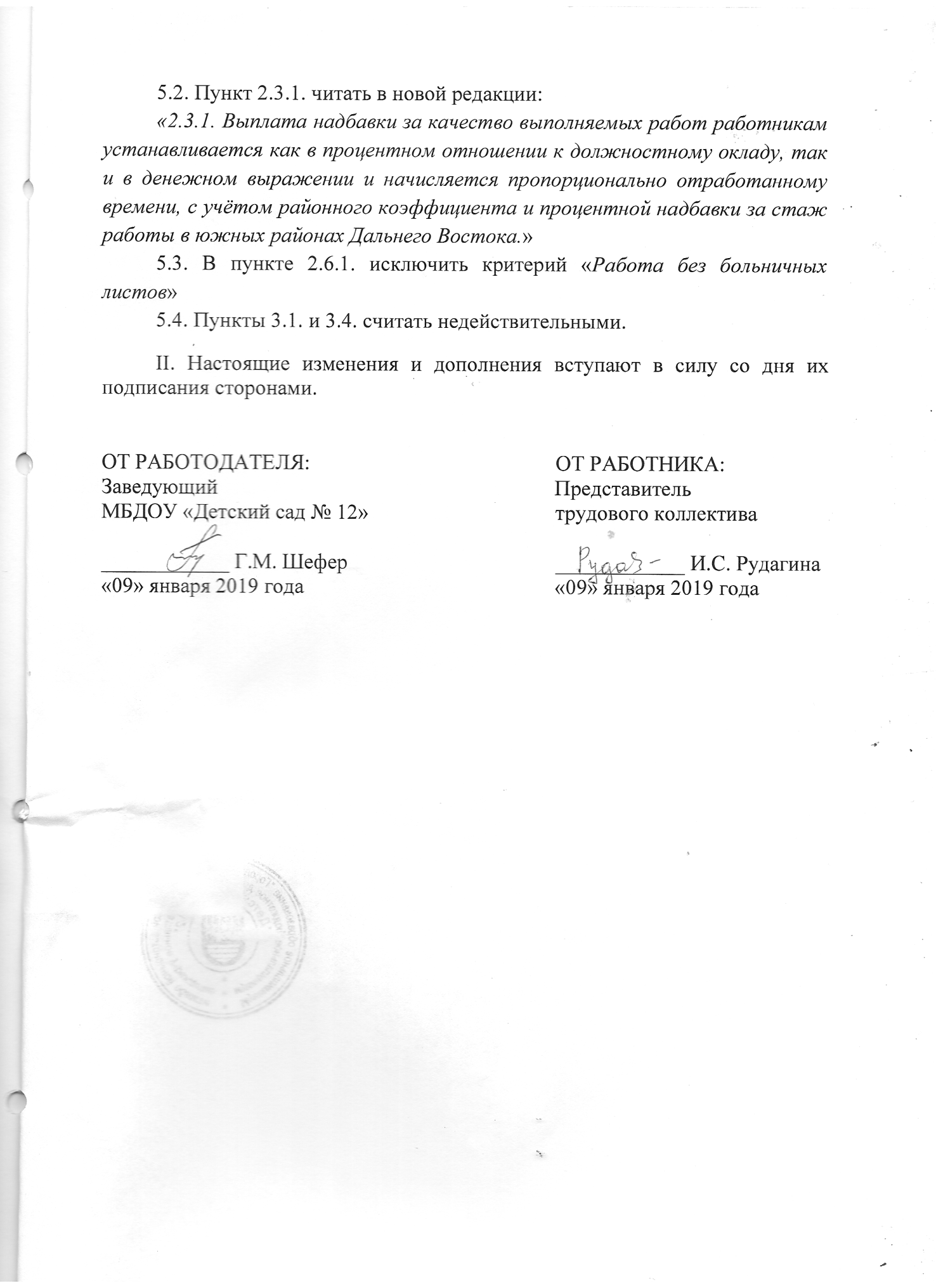 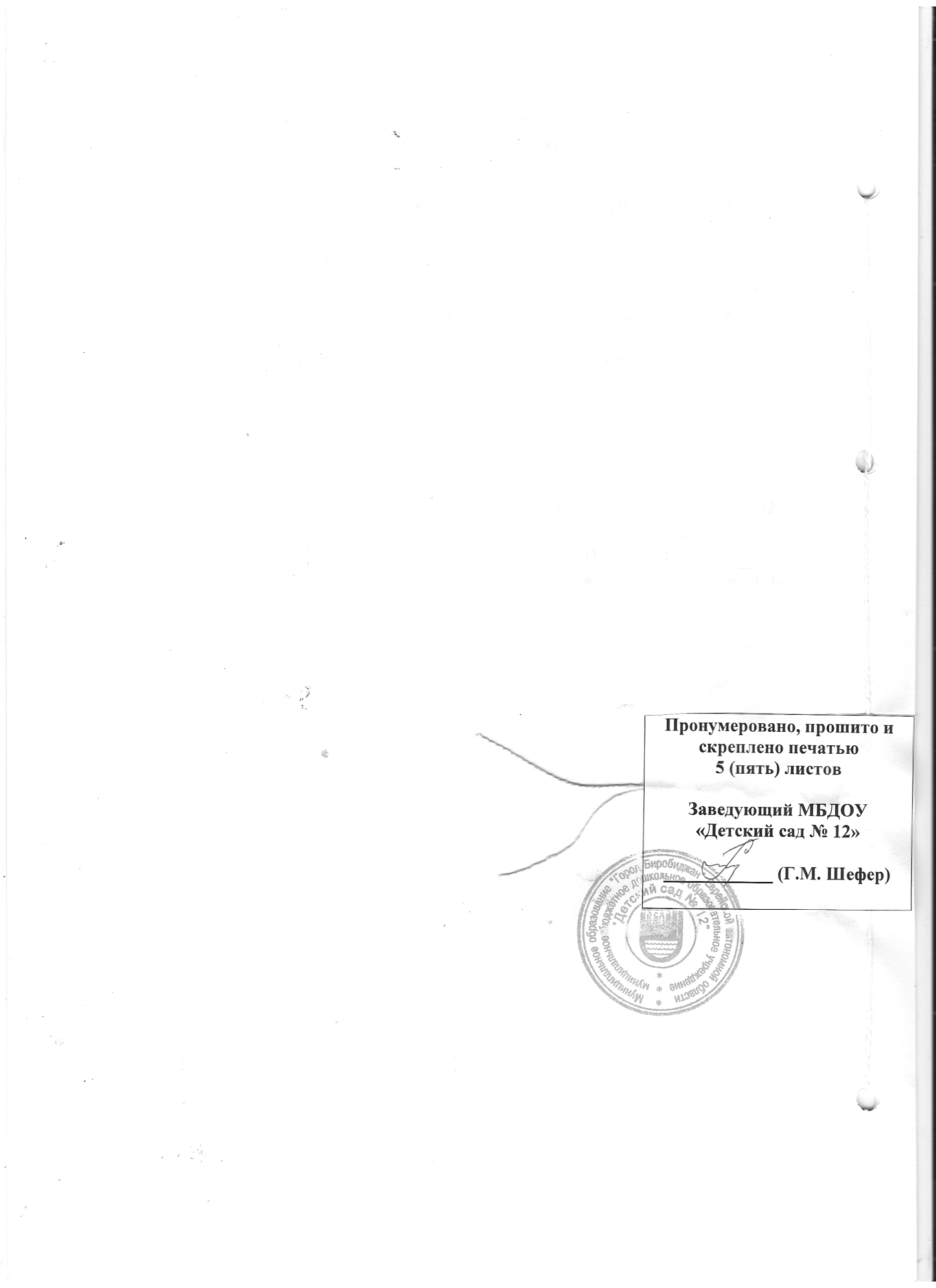 №Наименование профессии Виды  смывающих и (или) обезвреживающих средств Норма выдачи в месяц1Младший воспитательМыло или жидкие моющие средства для мытья рук200г (мыло туалетное) или 250 мл (жидкие моющие средства в дозирующих устройствах) постоянное наличие в санитарно-бытовом помещении (умывальная комната)1Младший воспитательСредства гидрофобного действия(отталкивающие влагу, сушащие кожу)100 мл1Младший воспитательРегенерирующие, восстанав-ливающие кремы, эмульсии100 мл2Уборщик служебных помещений Мыло или жидкие моющие средства для мытья рук200г (мыло туалетное) или 250 мл (жидкие моющие средства в дозирующих устройствах)2Уборщик служебных помещений Средства гидрофобного действия(отталкивающие влагу, сушащие кожу)100 мл2Уборщик служебных помещений Регенерирующие, восстанавливающие кремы, эмульсии100 мл3Оператор стиральных машинРегенерирующие, восстанавливающие кремы, эмульсии100 мл4Шеф-повар Мыло или жидкие моющие средства для мытья рук200г (мыло туалетное) или 250 мл (жидкие моющие средства в дозирующих устройствах)постоянное наличие в санитарно-бытовом помещении (пищеблок)4Шеф-повар Средства гидрофобного действия(отталкивающие влагу, сушащие кожу)100 мл4Шеф-повар Регенерирующие, восстанавливающие кремы, эмульсии100 мл5Повар Мыло или жидкие моющие средства для мытья рук200г (мыло туалетное) или 250 мл (жидкие моющие средства в дозирующих устройствах)постоянное наличие в санитарно-бытовом помещении (пищеблок)5Повар Средства гидрофобного действия(отталкивающие влагу, сушащие кожу)100 мл5Повар Регенерирующие, восстанав-ливающие кремы, эмульсии100 мл6Кухонный рабочийМыло или жидкие моющие средства для мытья рук200г (мыло туалетное) или 250 мл (жидкие моющие средства                    в дозирующих устройствахпостоянное наличие в санитарно-бытовом помещении (пищеблок)6Кухонный рабочийСредства гидрофобного действия(отталкивающие влагу, сушащие кожу)100 мл6Кухонный рабочийРегенерирующие, восстанавливающие кремы, эмульсии100 мл7Рабочий по комплексному обслуживанию и ремонту зданияМыло или жидкие моющие средства для мытья рук200г (мыло туалетное) или 250 мл  (жидкие моющие средства в дозирующих устройствах8Дворник Мыло или жидкие моющие средства для мытья рук200г (мыло туалетное) или 250 мл                            (жидкие моющие средства в дозирующих устройствахДолжностьДни неделиДни неделиДни неделиДни неделиДни неделиДолжностьпонедельниквторниксредачетвергпятницаШеф-повар, поварI смена 6.30 – 15.00 (обед 11.00 – 11.30)I смена 6.30 – 15.00 (обед 11.00 – 11.30)I смена 6.30 – 15.00 (обед 11.00 – 11.30)I смена 6.30 – 15.00 (обед 11.00 – 11.30)I смена 6.30 – 15.00 (обед 11.00 – 11.30)Шеф-повар, поварII  смена 8.40 – 17.10 (обед 12.00 – 12.30)II  смена 8.40 – 17.10 (обед 12.00 – 12.30)II  смена 8.40 – 17.10 (обед 12.00 – 12.30)II  смена 8.40 – 17.10 (обед 12.00 – 12.30)II  смена 8.40 – 17.10 (обед 12.00 – 12.30)Калькулятор9.00 – 13.00 (по штатному расписанию – 0,5 ставки)9.00 – 13.00 (по штатному расписанию – 0,5 ставки)9.00 – 13.00 (по штатному расписанию – 0,5 ставки)9.00 – 13.00 (по штатному расписанию – 0,5 ставки)9.00 – 13.00 (по штатному расписанию – 0,5 ставки)